V открытой научно-практической конференции «Учение о природе» с региональным и международным участиемПРИРОДНЫЕ     КОНСЕРВАНТЫ Работа выполнена:Михеевым Артёмом ВладимировичемВыборгский район муниципальное бюджетное общеобразовательное учреждение«Глебычевская средняя общеобразовательная школа»       Научный руководитель:Шам Ольга Афанасьевна                                                                        муниципальное бюджетное общеобразовательное учреждение «Глебычевская средняя общеобразовательная школа» учитель химиип. ГлебычевоВыборгский районЛенинградская область2017 годОГЛАВЛЕНИЕ1. Введение ………………………………………..стр.3-42.История появления консервантов…………….. стр.4-63.Практическая часть……………………………..стр.6-134.Выводы:    Заключение…………………………………….стр.13    Наши советы…………………………………...стр.13-14    Рецепт…………………………………………..стр.145.Список литературы…………………………….стр.15Введение.   Большинство людей  постоянно лакомятся консервированными продуктами. А кто-нибудь задумывался о том, а как раньше люди обходились без подобных продуктов, как они делали запасы на зиму?   С давних времен человек и природа тесно взаимосвязаны. В древности первобытные люди полностью зависели от окружающей среды. Не понимая сути происходящих природных явлений, люди возводили их в ранг богов.     С очень давних времён первобытные люди ходили на охоту, собирали в лесах  ягоды, грибы и другие растения, пригодные для питания. Не всегда продукты можно было использовать за один раз. И тогда возникал вопрос: как сохранить оставшиеся продукты, как человек научился хранить мясо, овощи, фрукты, напитки долгое время (1, 2, 3).Ходил я с мамой в магазин –Огромный продуктовый мир!Этикетки там читал,Состав продуктов изучал.Увидел слово «консервант».Это что такое?Далее шло - «бензоат» -Непонятное мне слово!Вспомнил я такой момент:Когда с мамой вместе Огурцы мариновали,Уксус в банки добавляли.На вопрос: «А что же уксусДолжен в банке выполнять?»Мама мудро объяснила:«Продукты должен сохранять!»   (11) И я подумал, что же такое консервирование? Человек издавна находил способы хранить продукты, а с течением времени решил эту проблему окончательно. Сейчас у людей уже немного другая задача – сохранить продукты в таком виде, чтобы они были максимально приближены к их естественному состоянию. Меня заинтересовало слово «консервирование» и «консервант» и  всё что с ними связано, и я спросил об этом маму.   Вместе с мамой начали искать ответ на этот вопрос в книгах и нашли очень интересные факты.История появления консервирования.   На консерванты, применяемые для хранения продуктов, возложены две задачи:          *  сохранение пищевого продукта, предотвращение его порчи;       * обеспечение безопасности пищевых продуктов путем недопущения или предотвращения развития в них микроорганизмов.    Самый первый способ хранения продуктов, который придумали наши далекие предки – это сушка. Высушенные овощи, грибы, ягоды и мясо  хранились по несколько месяцев, а, значит, обеспечивали людей пищей в зимние месяцы и в периоды неудач на охоте.   В Древней Индии еще более трех тысяч лет назад индийцы изобрели первый способ консервации. Это была консервация в специях, очень простой, быстрый и эффективный способ сохранить свежесть продуктов на срок от нескольких дней до нескольких месяцев. В качестве консервационных специй чаще всего использовались перец, имбирь, куркума и карри. Нужно заметить, что такой способ консервации до сих пор широко распространен в Индии и некоторых странах Азии.(6)   А в Египте чтобы сохранить продукты, их помещали в амфору или кувшин и заливали оливковым маслом. Этот метод хранения продуктов довольно недолговременный, но зато позволяет сохранить вкус и аромат продуктов.(7)  При раскопках в Египте, когда обнаружили гробницу Тутанхамона, нашли самые первые в мире консервы. Это были утки, которых зажарили и забальзамировали в глиняной чаше, состоящей из двух склеенных половинок, залив оливковым маслом. Прошло три тысячи лет, а они не пропали, остались условно пригодными для употребления. Люди сами рисковать не стали, но собаки их с удовольствием съели.(8)   В XIX веке, в США, были найдены еще более древние, созданные природой, "консервы". На глубине ста метров при прокладывании туннеля, в пласт прозрачном пласте каменной соли увидели несколько застывших рыбин! Они были  мягкими и, может быть, съедобными, но на свежем воздухе быстро окаменели. Их возраст – более десяти тысяч лет.    Индейцы из Северной Америки  еще в XVII веке растирали мясо в порошок, смешивали его с разными пряностями и без проблем хранили шесть месяцев в мешках из кожи. В те же времена люди уже владели технологиями маринования, копчения и вяления.    Консервирование в Россию   пришло в 1763 году,  когда организовывая экспедицию в полярные области, ученый Михаил Ломоносов сделал заказ своим помощникам на сушеный суп со специями. Также заказал и без специй. Первый завод, производящий консервы, в нашей стране запустили на 58 лет позже, чем в Европе (1870 год). Для нужд армии в Петербурге выпускали банки с кашей, гороховой похлебкой, рагу, мясом с горохом, жареной говядиной. Консервированную рыбу добавили в ассортимент для широкой публики.    Прошло  время  и в нашей стране  появилось громадное количество консервированной продукции в широчайшем ассортименте. Представьте себе – существует около восьмисот наименований продукции из фруктовых, овощных, рыбных и мясных консервов, соков.   Днем рождения консервирования можно считать дату открытия первого консервного завода – это произошло в Англии третьего сентября 1812 года. Технология же появилась во Франции в 1809 году. Что  же двигало прогрессом в развитии консервирования? Одним из таких факторов было изобретение Питером Дюрандом, английским механиком, жестяной банки. (9)Благодаря ее компактности и небольшому весу стала возможной транспортировка, и консервы начали завозить в другие страны, на другие континенты.  Хотя, вскрыть такие банки долгое время можно было лишь при помощи долота и молотка. Затем крышку стали припаивать аккуратнее, а жесть – делать тоньше. Наконец-то, в 1860 году, изобрели консервный нож, а в середине двадцатого века – инженер из США, Эрмал Фрейз, придумал банки с ключом. Толчком тому послужила ситуация, когда он с друзьями пошел в лес на пикник и обнаружил, что специальный нож для алюминиевых банок никто не взял.   Практическая часть.   И, конечно, консервирование овощей и фруктов  стало любимым занятием многих людей. Существует множество изданий с рецептами консервирования. Под рецептами консервирования подразумевают: соление, квашение, маринование, уваривание с сахарным песком. При заготовке фруктов, овощей и ягод собственными руками продукт получается и полезнее, и ароматнее, и вкуснее, чем любые заводские аналоги!  Консервируя в домашних условиях, авторы заготовок  не используют различные агрессивные консерванты, не очень-то полезные для здоровья, а ищут такие плоды и ягоды, растущие в своей местности, которые использовались нашими предками.  Храниться продукция должна  при низкой температуре, в темном помещении, без попадания солнечных лучей. Так что если не полениться и потрудиться летом и осенью,  можно обеспечить всю семью на зиму полноценным витаминным питанием!(5)   Наши бабушки обратили внимание на то, что ягоды клюквы, брусники, красной смородины, калины, красной и черноплодной рябины долго хранились и не подвергались порче без всяких добавок. Вычитал совсем недавно,Я про ягоды секрет:Что они способны оченьЛежать, храниться много лет!А причина всем понятна:Кислые они на вкус!Кислый, кислота – занятно.Может, на ответ наткнусь?Взял я клюкву и бруснику, Черноплодку надо взять!Не клубнику, не малину – Ничего нельзя менять!   (11)Клюква – ягода-царицаВитаминов целый клад!Ешь и свежей, и варенье,Ешь зимой – и не болей.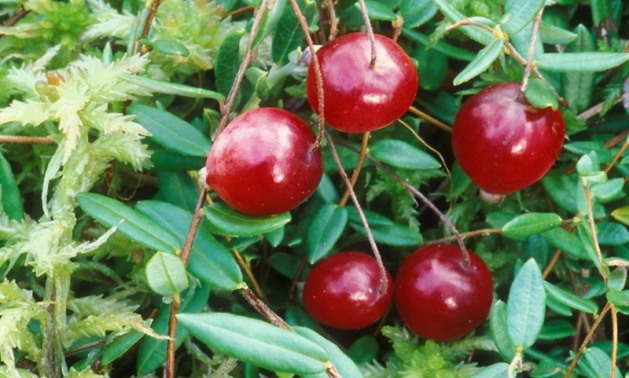 Только осенью в болоте,Ты её собрать успей.Положи её в капусту -Сохранит и вкус,  и цвет.Клюква – ягода особая:Хоть кисла, а лучше нет!Люблю я с мамой вместеСоленья закрутить,Чтоб было чем зимою                 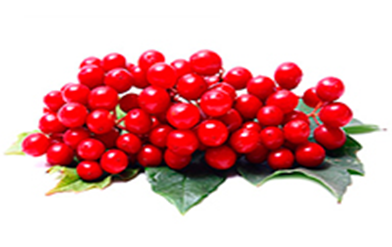 Нам вкусно закусить.Шикарные томаты,                          Малютки огурцы –                         Успеть все их собрать бы,           До дома донести.Промыть в воде проточной,Красиво уложить.Добавить  гроздь калины,И будем вкусно жить!Без всяких чудо химий,Свой урожай храню,Когда  рябину красную      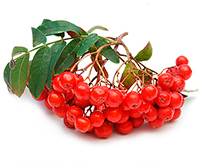 В закрутки я кладу!Черноплодная рябина,
Раскудрявила  листву,
Синей чернью кисти манят,  (12)
Сладость терпкая во рту. 
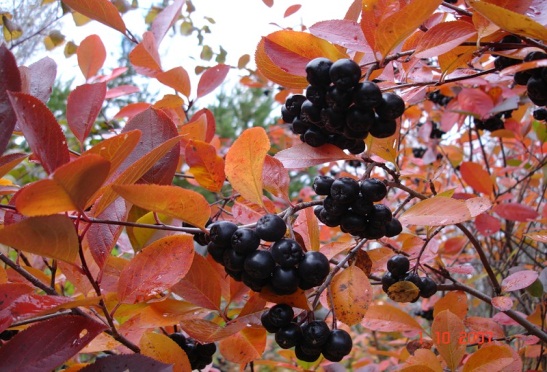 При консервировании  кроме ягод бабушка и мама использовали поваренную соль, мёд, вино,  винный уксус, воск,  ароматические растения.Они использовали также  пряности и приправы – чеснок, лавровый лист, перец.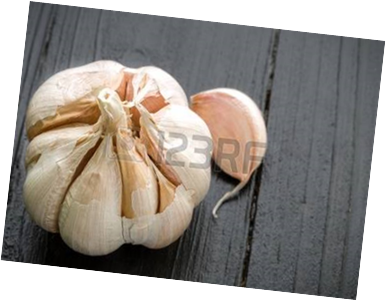    Долго наблюдал я за тем, как мама и бабушка «колдуют» над овощами, чтобы сохранить их на долгую зиму. Меня удивило, что они используют не ягоды, а уксусную кислоту различной концентрации. Уксус пахнет очень резко,Я же это невзлюбил,И поэтому я маме,Новый способ предложил. (11)   На упаковках с соком я видел надпись: «Консервант – бензойная кислота или бензоат натрия».  Из  детской энциклопедии я узнал, что ягоды, растущие в нашей местности, содержат эту кислоту. Значит, они могут быть консервантами. И я решил действовать!С мамой на кухне мы дружно трудились,Огурчики в банки тихонько грузились.Уксус на кухне всем запрещён!Клюквой, брусникой был заменён.Ягоды в чистые банки сложил,Крышкой их плотно-плотно закрыл.Теперь интересно, как огурцы?Смогут ли долго храниться они?Ответ получили не скоро – зимой.Когда огурец стал вкусный такой!Хрустящий  и сочный, и в меру солёный.И химии слава! И способ хвалёный!Секрет очень прост. Кислота есть одна.Бензойной  у химиков  зовётся она.Она – консервант, её это свойство.Не вызовет это у нас беспокойство.В ягодах много её  - содержаньеИспользуйте их, моё пожеланье.Уксус заменят они, мой совет!Лучших консервантов на свете и нет! (11)   Законсервированные таким способом огурцы простояли от  конца августа до 8 Марта – маминого праздника. Они были выше всех похвал! И я захотел узнать больше об этом чуде - бензойной кислоте! Я пошёл в школьный кабинет химии, где получил  ответы на все вопросы и подтвердил знания опытами.   Вместе с учителем химии мы приготовили для исследования ягоды: клюкву, бруснику, черноплодную и красную рябину, чёрную и красную смородину.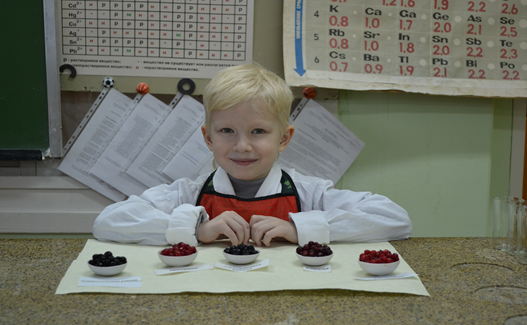  Залили ягоды кипящей водой и оставили настояться. На следующий день про фильтровали и провели опыты.  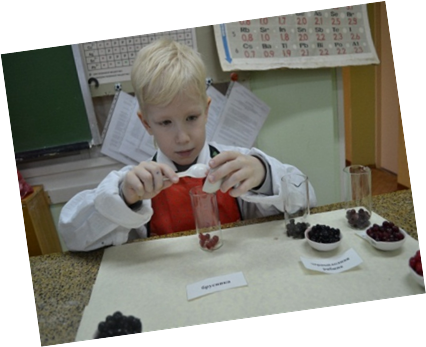 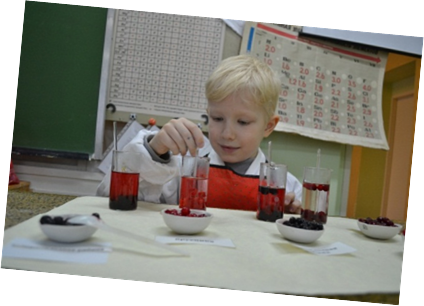 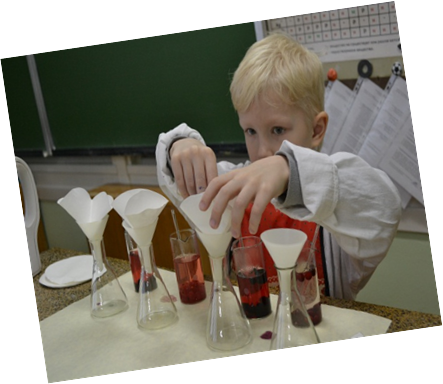 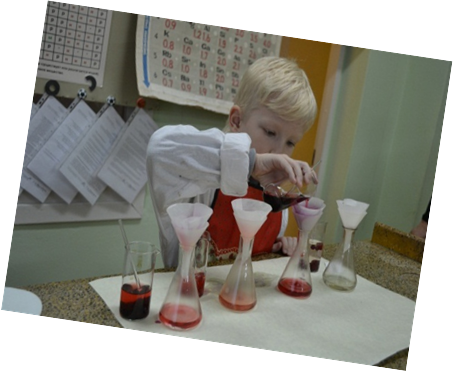       Качественной реакцией на бензойную кислоту и её соли является хлорид железа (III) - FeCl3. При этом выпадает  красновато-коричневый осадок бензоата железа (III).(13).  Мы добавили этот реактив в профильтрованные соки и наблюдали выпадение осадка похожего цвета. 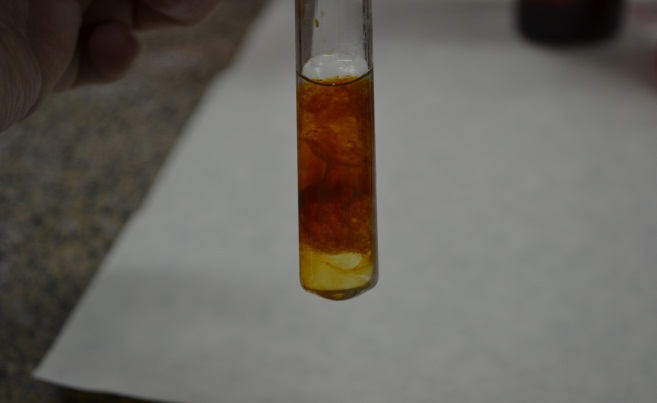 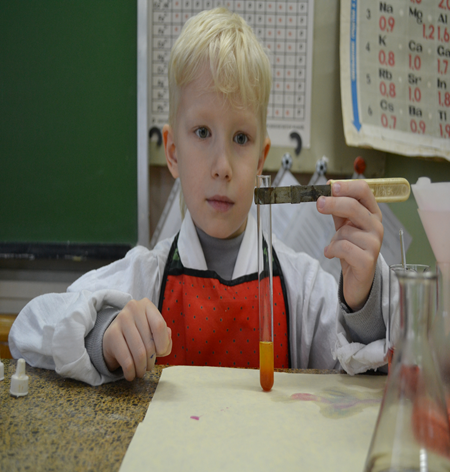       Потом мы добавили к сокам щёлочь (это как сода у мамы на кухне), чтобы получить бензоат натрия, и снова добавили хлорид железа (III).  В результате снова выпал осадок красновато-коричневого цвета.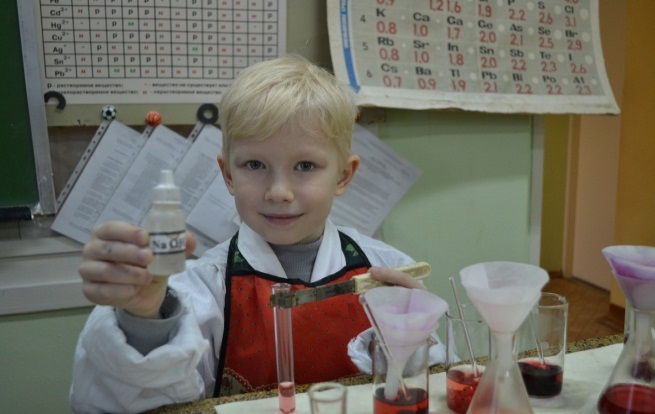 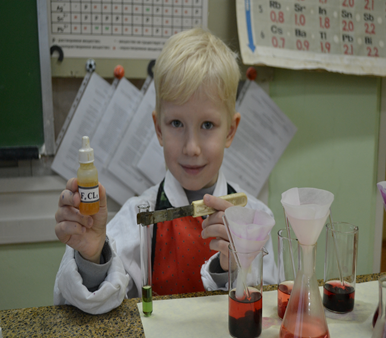 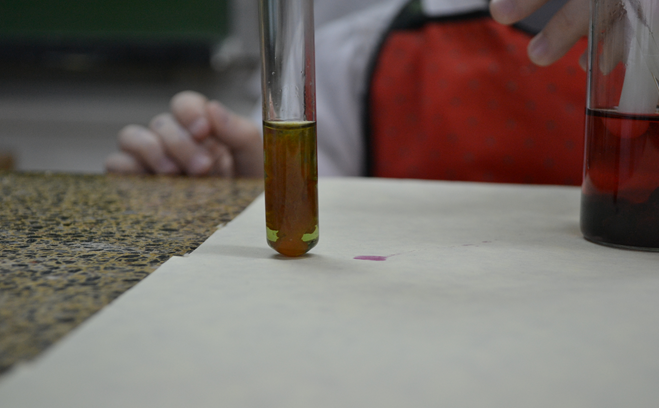 Результаты опытов занесли в таблицу.Таблица 1. Из таблицы видно, что соки всех ягод качественно подтверждают наличие бензойной кислоты в них и могут быть консервантами при мариновании овощей. Эти ягоды мы с мамой и бабушкой использовали в качестве консервантов, о чём я рассказывал ранее.А это результат нашей с бабушкой работы!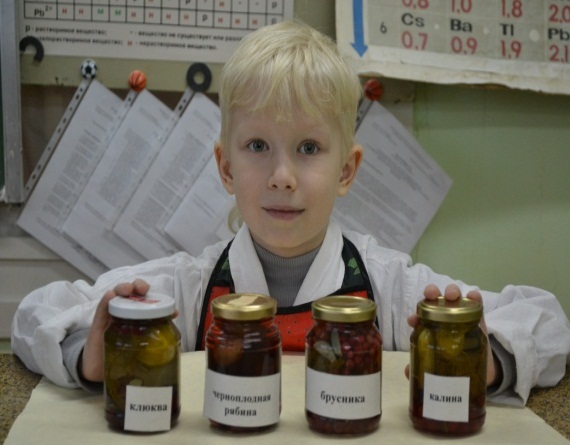 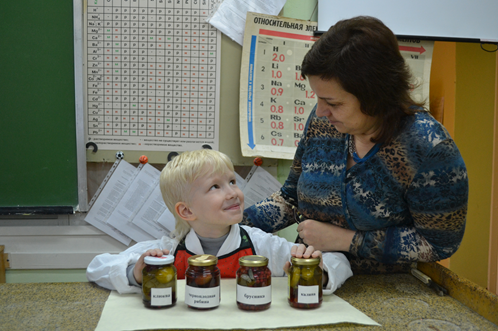 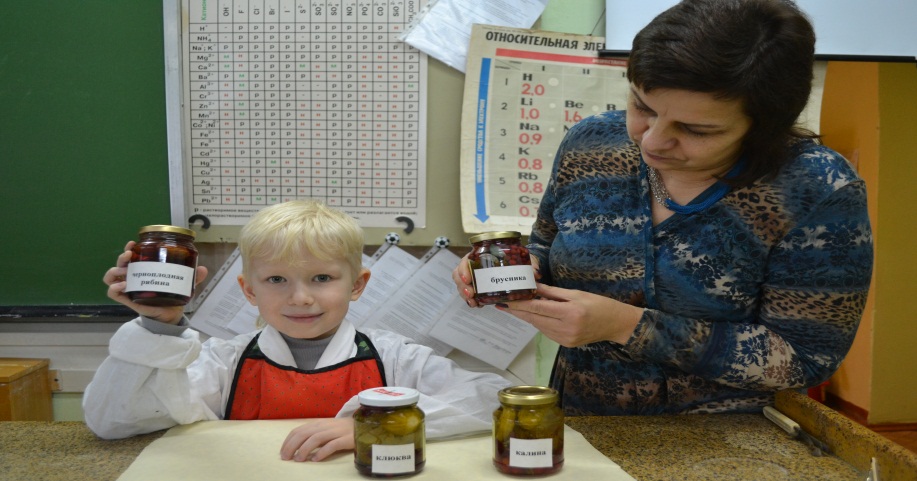 Заключение.  1.Проведённые нами эксперименты доказывают, что все, используемые нами в качестве консервантов ягоды, содержат бензойную кислоту. Маркировка на заводских упаковках Е210, бензоат натрия Е211, а бензоат калия Е212.(10)  2.Все эти ягоды растут в нашей местности в чистом лесу и на чистом болоте, вдали от автомобильных дорог. Значит, они не содержат никаких вредных примесей и являются экологически чистыми.  3. Использование этих ягод избавит Вас от необходимости использовать уксус при консервировании, так как он  не рекомендован  некоторым людям.Наши советы. 1.Вместо уксуса применяйте наши чудесные ягоды: клюкву, бруснику, красную и черноплодную рябину, красную смородину.    Если всё же при приготовлении маринада вы используете уксус,— лучше взять винный уксус, яблочный или настоянный на травах.  2.От чистоты банок и крышек зависит сохранность вашей заготовки. Поэтому, стерилизуйте ёмкости для консервирования всегда!  3.Наш любимый прием «класть все на глазок» не пройдет: сколько указано в рецепте — строго столько и отмеряйте. Поможет в этом, например, мерная ложка-весы. 4.Чтобы домашняя консервация не покрывалась плесенью, рассол сверху присыпьте горчичным порошком и покройте тонкой пленкой растительного масла.
 5.Традиционно используют в домашнем консервировании поваренную соль крупного помола. Она не всегда бывает хорошего качества, поэтому банки могут вздуться, рассол — помутнеть, а овощи — стать мягкими. Морская соль — вот секрет удачных заготовок на зиму. Она содержит гораздо меньше вредного нерастворимого осадка, позволяет увеличить срок хранения. 6.Воду надо брать фильтрованную, а привычный сахар заменить коричневым тростниковым. 7.Закупоренные банки при охлаждении не ставьте на сквозняк, иначе они могут лопнуть.Рецепт консервирования огурцов мой и моей бабушки.  В чистую стерилизованную банку (лучше ёмкостью 1 литр) слоями укладываем:      *небольшую горсть ягод-консервантов, о которых я рассказывал;      *зелень – укроп (лучше зонтик); петрушку; чеснок (1зубок разрезать); лист хрена (если есть);     *огурчики (хвостики обязательно отрезаем);     *лавровый лист (1штука);     *перец чёрный и душистый (по1горошине). Дальше повторяем все слои, до того, пока банка не заполнится. Залить содержимое банки крутым кипятком, накрыть крышкой и оставить на 20 минут. Слить воду в кастрюлю, добавить по 1 столовой ложке соли и сахара, закипятить, залить банки и тщательно закупорить. Охлаждать банки перевёрнутыми вниз крышками и накрытые тёплым пледом. Приятного аппетита! Литература.«Полная энциклопедия растений», Ю.В. Сергиенко, Изд. « АСТ», Москва,2013 «Растительный мир нашей Родины», В.В. Петров, Изд. «Просвещение», Москва, 2011 «Полный справочник растений», Д.В. Семенов, Изд. « АСТ. Пресс-книга»,  Москва, 2004 «Популярный атлас-определитель. Дикорастущие растения», В.С. Новиков, И.А. Губанов, Изд. «Дрофа», 2008 «Школьный атлас – определитель высших растений», В.С. Новиков, И.А. Губанов,  Изд. «Дрофа», 2008 гНаучно-методический журнал «Химия в школе» №1, 2007г.Arivera.ruMisfit.ru Ru.wikipedia.orgЭлектронная книга Пищевые добавки, красители и консерванты автора - Без Автора.Бородавкина Е.Ю., учитель биологии МБОУ «Глебычевская СОШ».Некачайло С.И., учитель истории  МБОУ «Глебычевская СОШ»Саенко О.Е., Аналитическая химия, Ростов-на-Дону, 2009
Название ягодРезультатРезультатПримечаниеНазвание ягодFeCl3 (5% раствор)NaOH, FeCl3(5% раствор)ПримечаниеКлюкваКрасновато-коричневый осадокКрасновато-коричневый осадокПри добавлении щёлочи соки меняли цвет, но при добавлении хлорида железа (III) выпадал красновато-коричневый осадокБрусникаКрасновато-коричневый осадокКрасновато-коричневый осадокПри добавлении щёлочи соки меняли цвет, но при добавлении хлорида железа (III) выпадал красновато-коричневый осадокКалинаКрасновато-коричневый осадокКрасновато-коричневый осадокПри добавлении щёлочи соки меняли цвет, но при добавлении хлорида железа (III) выпадал красновато-коричневый осадокКрасная рябинаКрасновато-коричневый осадокКрасновато-коричневый осадокПри добавлении щёлочи соки меняли цвет, но при добавлении хлорида железа (III) выпадал красновато-коричневый осадокЧерноплодная рябинаКрасновато-коричневый осадокКрасновато-коричневый осадокПри добавлении щёлочи соки меняли цвет, но при добавлении хлорида железа (III) выпадал красновато-коричневый осадок